GATITU MIXED SECONDARY SCHOOLMATHEMATICS FORM 1 END OF TERM   2 2013 EXAMShow how the following additions and subtraction done using a number line.	2mks( -5) + ( -3)(-6) – (-3)Write the number in words96,708,476										2mksWrite the value of 24  × 32 ×52										2mksExpress As a single fractionX – 1	+      x +2      +    x								2mks2		4          5Simplify by use of common factors							2mks18ar   -    18amJane is 10 years older than her brother John. Find an expression for The sum of their ages 							1mkThe sum of their ages in 5 years time					2mksThe product of their ages 3 years ago					2mks4 men can till a piece of land in 6 days. How long would it take 2 men to till the same piece of land?										2mksThe enrolment in wengi primary school was 1283 pupils last year. The enrolment this year is 109% of last year’s. What is this year’s enrolment?				3mksFind the perimeter of								2mks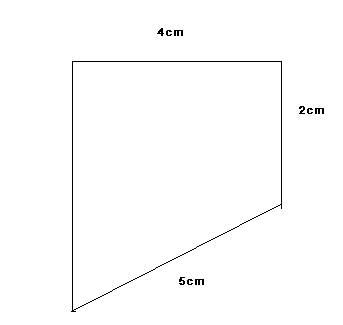 Add and express your answer in metres 1.3 km, 3.8  Hm, 2 Dm, 4m, 20 dm, 16mm		3mksExpress 125689 to 4, 3, 2, and 1 significant figures				4mksExpress 0.09854 to 1,2 and 3 decimal places.				3mksThe profit of a divided between now plant, reserves and dividends are in the ratio 3: 7: 9. If the profit is sh. 380,000. What is the amount put to dividends?			2mksA trader plans to increase prices in the ratio 7:6. What will be the new price of an  iron box which is marked at sh. 1800?							2mksAn alloy is to be made by combining copper and aluminium in the ratio 3:8. If there is 39kg of copper, how much of aluminium is required to make the alloy?		2mksIf a:b =3:4 and b:c = 5:7 find a:c							2mksA factory produced 4200 rolls of barbed wire in a 5 – day working week . What was the rate of production of rolls of wire per day?						2mksFactorise the  expressionX2  + x y   + 2x  +2y									2mks Find 		1764			by factorization			3mksExpress 0.1050  as a fraction 								3mksALL THE BEST